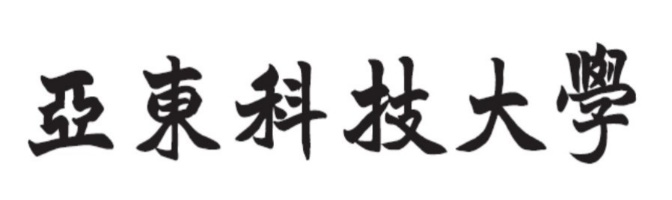 產學合作計畫國內差旅費報支清單  填單日期 xxx年xx月xx日附註：本表格提供教師執行產學合作計畫，以廠商經費報支差旅費之用。可自網路上下載使用（網址：https://rd.oit.edu.tw/files/15-1011-1614,c767-1.php ）　　　相關法規請詳細參閱「教職員工出差辦法」（http://portal.oit.edu.tw/ 人事室 相關法規）姓 名姓 名單 位單 位單 位職 稱職 稱職 稱出差事由出差事由出差日期出差日期 中華民國   年   月   日起至   年   月   日止 共計   天。附單據   張 中華民國   年   月   日起至   年   月   日止 共計   天。附單據   張 中華民國   年   月   日起至   年   月   日止 共計   天。附單據   張 中華民國   年   月   日起至   年   月   日止 共計   天。附單據   張 中華民國   年   月   日起至   年   月   日止 共計   天。附單據   張 中華民國   年   月   日起至   年   月   日止 共計   天。附單據   張 中華民國   年   月   日起至   年   月   日止 共計   天。附單據   張 中華民國   年   月   日起至   年   月   日止 共計   天。附單據   張 中華民國   年   月   日起至   年   月   日止 共計   天。附單據   張 中華民國   年   月   日起至   年   月   日止 共計   天。附單據   張 中華民國   年   月   日起至   年   月   日止 共計   天。附單據   張 中華民國   年   月   日起至   年   月   日止 共計   天。附單據   張 中華民國   年   月   日起至   年   月   日止 共計   天。附單據   張 中華民國   年   月   日起至   年   月   日止 共計   天。附單據   張 中華民國   年   月   日起至   年   月   日止 共計   天。附單據   張    年    年起訖地點工作簡要工作簡要交通費交通費交通費交通費交通費交通費交通費住宿費雜費雜費總計備註月日起訖地點工作簡要工作簡要飛機高鐵高鐵汽車火車其他其他住宿費雜費雜費總計備註說　明及備　註說　明及備　註註冊費說明,金額請填入「其他」項下。註冊費說明,金額請填入「其他」項下。註冊費說明,金額請填入「其他」項下。註冊費說明,金額請填入「其他」項下。註冊費說明,金額請填入「其他」項下。註冊費說明,金額請填入「其他」項下。註冊費說明,金額請填入「其他」項下。註冊費說明,金額請填入「其他」項下。註冊費說明,金額請填入「其他」項下。註冊費說明,金額請填入「其他」項下。註冊費說明,金額請填入「其他」項下。註冊費說明,金額請填入「其他」項下。註冊費說明,金額請填入「其他」項下。註冊費說明,金額請填入「其他」項下。註冊費說明,金額請填入「其他」項下。出差人研究發展處會辦單位決行研究與產學合作組組長研究發展處研發長人事主管研究與產學合作組組長研究發展處研發長會計主管